.#16 count introSHIMMY RIGHT x 2LEFT GRAPEVINE, TOUCH, STEP, 1/8 TURN, STEP, 1/8 TURNPOINT, TOGETHER, HEEL, TOGETHER, TWIST HEELS x4TOUCH, TOUCH, KICK, KICK     X2(Canada)  416 588 7275  -- linedanceviv@hotmail.com -- www.stayinline.caLast Update - 8th Mar. 2016Party House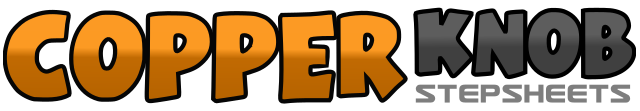 .......Count:32Wall:4Level:Absolute Beginner.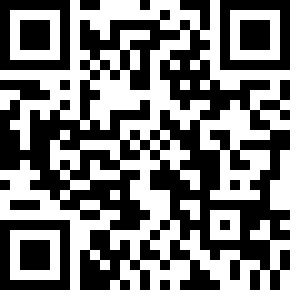 Choreographer:Vivienne Scott (CAN) - January 2016Vivienne Scott (CAN) - January 2016Vivienne Scott (CAN) - January 2016Vivienne Scott (CAN) - January 2016Vivienne Scott (CAN) - January 2016.Music:House Party - Sam Hunt : (CD: Montevallo - iTunes and amazon)House Party - Sam Hunt : (CD: Montevallo - iTunes and amazon)House Party - Sam Hunt : (CD: Montevallo - iTunes and amazon)House Party - Sam Hunt : (CD: Montevallo - iTunes and amazon)House Party - Sam Hunt : (CD: Montevallo - iTunes and amazon)........1-2Wide side step right to right side with shoulder shimmies.3-4Step left beside with right.  Clap.5-6Wide side step right to right side with shoulder shimmies.7-8Step left beside with right.  Clap. (weight on right)1-4Step left to left side.  Cross right behind left.  Step left to left side. Touch right beside left5-8Step right slightly forward.  Roll hips anticlockwise turning 1/8 left.   Repeat.1-2Point right to right side. (Styling:  Right knee bent in towards left)  Step right beside left.3-4Touch left heel to left diagonal.  Step left beside right.5-8Twist heels right-left-right-left  (Styling:  Hands in the air and twist as low as you can, after all this is a party!)  (weight on left)1-4Touch right toe beside left x 2.  Kick right to right diagonal x 25-8Touch right toe beside left x 2.  Kick right to right diagonal x 2